The new Student Supports tab can be accessed via the Enter or Modify Student Enrolment Details – Daisychain Version [ST11001] or Tab Version [ST11001T]. The fields on this tab are to be checked and updated for all students before transferring to their new school. The example below provides a summary of what information would be entered for each field. Refer to Chapter 2 of the CASES21 Administration User Guide for further information regarding the student data transfer process. All information entered via this tab is included on the Current Student Details form.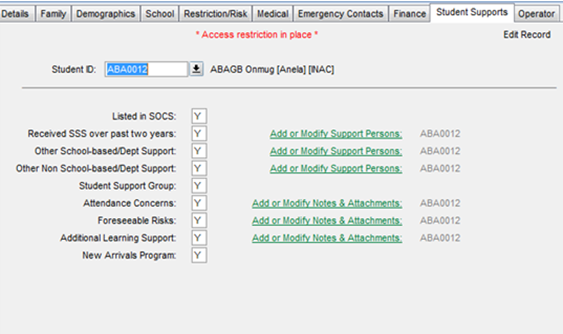 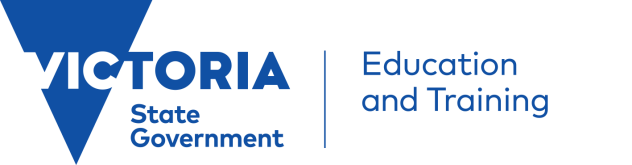 CASES21 Student Supports tabQuick GuideWhen you click on the Add or Modify Support Persons daisy chain link the following screen appears. The First Name, Surname and Support Role fields are mandatory.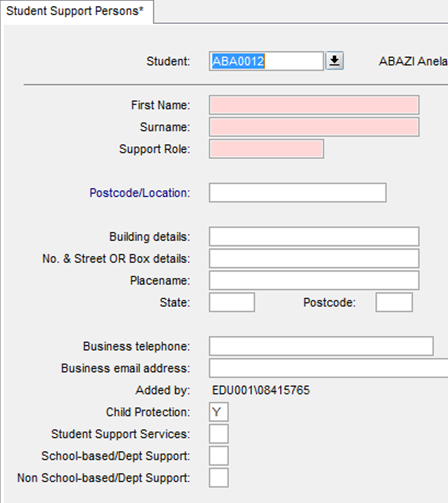 When you click on the Add or Modify Notes and Attachments daisy chain link the following screen appears.
The drop down list under Notes/Attachment Type will default to the type of issue identified on the first screen.  This can be changed if you wish to insert an additional comment or make a recommendation/s.Documents can be attached to CASES21 via the Attachment field but will not be transferred as part of the Student Data Transfer process.